Российская Федерация                                      Иркутская областьСлюдянский районПРОЕКТДУМАКУЛТУКСКОГО ГОРОДСКОГО ПОСЕЛЕНИЯРЕШЕНИЕ«____»   ______  2021 г.                        р.п. Култук                                   №    /21-4Д«О  ПЕРЕДАЧЕ ПОЛНОМОЧИЙ ПО ОСУЩЕСТВЛЕНИЮ ВНЕШНЕГО МУНИЦИПАЛЬНОГО ФИНАНСОВОГО КОНТРОЛЯ»            Руководствуясь требованиями: Бюджетного кодекса Российской Федерации, Федерального закона  от 06.10.2003г. № 131-ФЗ «Об общих принципах организации  местного самоуправления в Российской Федерации», Федеральным законом  от 07.12.2011 г. № 6-ФЗ «Об общих принципах организации и деятельности контрольно-счетных органов субъектов  Российской Федерации и муниципальных образований» и на основании  Устава Култукского муниципального образования городского поселения, зарегистрированного Министерством  юстиции РФ по Сибирскому Федеральному округу 23.12.2005 года, регистрационный номер RU 385181022005001, с изменениями и дополненияот 26.05.2021 года, регистрационный № RU385181022021001,ДУМА КУЛТУКСКОГО МУНИЦИПАЛЬНОГО ОБРАЗОВАНИЯ РЕШИЛА:1. Передать контрольно – счетному органу  муниципального образования Слюдянский район  полномочия  по осуществлению  внешнего муниципального финансового контроля  бюджета Култукского городского поселения.2. Для осуществления переданных полномочий, при рассмотрении бюджета на 2022 год,  предусмотреть  передачу  межбюджетных трансфертов  из бюджета Култукского городского поселения в бюджет муниципального образования Слюдянский район. 3. Опубликовать настоящее решение в приложении к газете «Славное море». 	4. Настоящее решение вступает в силу  со дня его официального опубликования.Глава Култукского                                                                                                                                       муниципального образования:                                                                 В.В.ИневаткинПредседатель Думы                                                                                                                                                                 Култукского городского поселения:                                                       Н.А.Власова            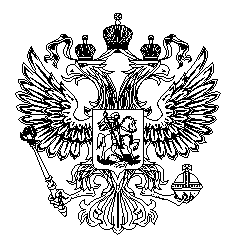 